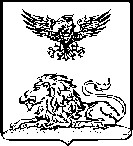 О внесении изменений в постановление от 19 июля № 21/108-1 «О Порядке изготовления и доставки избирательных бюллетеней для голосования на выборах депутатов представительных органов муниципальных образований  Ровеньского района пятого созыва 10 сентября 2023 года и осуществления контроля за их изготовлением и доставкойНа основании постановления Ровеньской территориальной избирательной комиссии от  02 августа 2023 года № 24/155-1 « О приостановлении полномочий члена территориальной избирательной комиссии Назаренко С.А», Ровеньская территориальная избирательная комиссия постановляет:Внести изменения в  постановление от 19 июля № 21/108-1 «О Порядке изготовления и доставки избирательных бюллетеней для голосования на выборах депутатов представительных органов муниципальных образований  Ровеньского района пятого созыва 10 сентября 2023 года и осуществления контроля за их изготовлением и доставкой».Ввести в состав рабочей группы для контроля на всех стадиях изготовления избирательных бюллетеней, их упаковки, получения, хранения и передачи нижестоящим комиссиям Черевашенко Н.В - члена Ровеньской территориальной избирательной комиссии с правом решающего голосаРазместить настоящее постановление в информационно - телекоммуникационной сети «Интернет»:на странице Ровеньской территориальной избирательной комиссии на официальном сайте Избирательной комиссии Белгородской области,на сайте администрации Ровеньского района в разделе Ровеньская территориальная избирательная комиссия.Контроль за выполнением настоящего постановления возложить на председателя Ровеньской   территориальной   избирательной   комиссии Е.В.МакаровуРОВЕНЬСКАЯ ТЕРРИТОРИАЛЬНАЯИЗБИРАТЕЛЬНАЯ КОМИССИЯП О С Т А Н О В Л Е Н И Е02 августа  2023 г.	№ 24/159-1ПредседательРовеньской       территориальной избирательной комиссииПредседательРовеньской       территориальной избирательной комиссииЕ.В.МакароваЕ.В.МакароваСекретарьРовеньской территориальной избирательной комиссииСекретарьРовеньской территориальной избирательной комиссииА.В.ЕвтуховаА.В.Евтухова